АНКЕТАЧЛЕНА РОССИЙСКОГО СОЮЗА ПРЕДПРИЯТИЙ ХОЛОДИЛЬНОЙ ПРОМЫШЛЕННОСТИПолное и сокращенное наименование организации (с указанием организационно-правовой формы)Дата государственной регистрации, ОГРН, номер свидетельства о внесении записи в ЕГРЮЛ, ИНН/КППОрган, осуществивший государственную регистрациюЮридический адрес (с указанием почтового индекса)Почтовый адрес (с указанием почтового индекса)Должность, Ф.И.О. (полностью) руководителяДолжность, Ф.И.О. (полностью) лица, ответственного за взаимодействие с СоюзомСреднесписочная численность работников предприятия (данные из формы КНД 1110018)Основные виды деятельности предприятия(с указанием кодов ОКВЭД)Банковские реквизиты (наименование банка, расчетный счет, корр. счет, БИК)Участие в других ассоциациях, союзах, общественных объединениях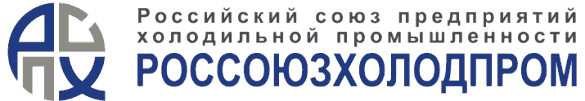 Договор о членстве в Россоюзхолодпроме№ ______________ от ____________       телефонфаксe-mailсайттелефонe-mailтелефонe-mailРуководитель организацииРуководитель организацииРуководитель организации(подпись)(Ф.И.О.)(Ф.И.О.)Печать организацииПечать организацииПечать организацииДата заполнения анкетыДата заполнения анкеты